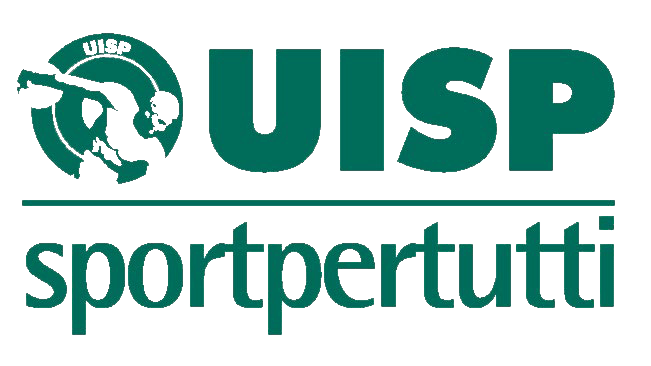 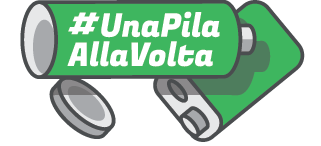 SCHEDA DI ADESIONEASSOCIAZIONE ______________________________________ REFERENTE __________________________________________ TEL. ________________           MAIL_____________________Note______________________________________________________________________________________________________________________________________Inviare ALLA SEGRETERIA - e-mail zonaflegrea@uisp.it - 